TERITORIUL ȘI POZIȚIA ECONOMICO-GEOGRAFICĂ Studiază termeni- cheie.                                     Vamă (post vamal)                 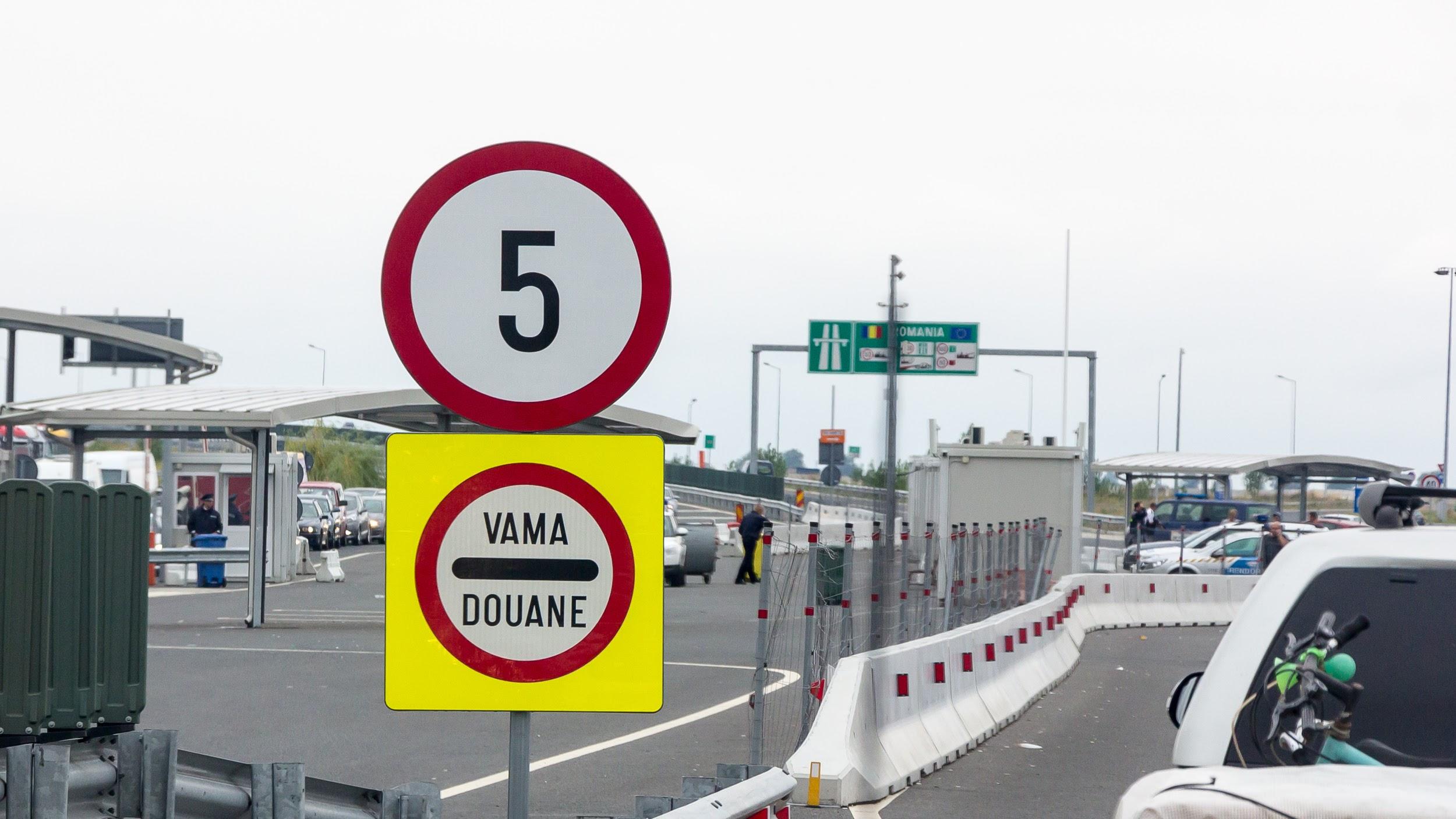 Uniunea Europeană(UE)                                             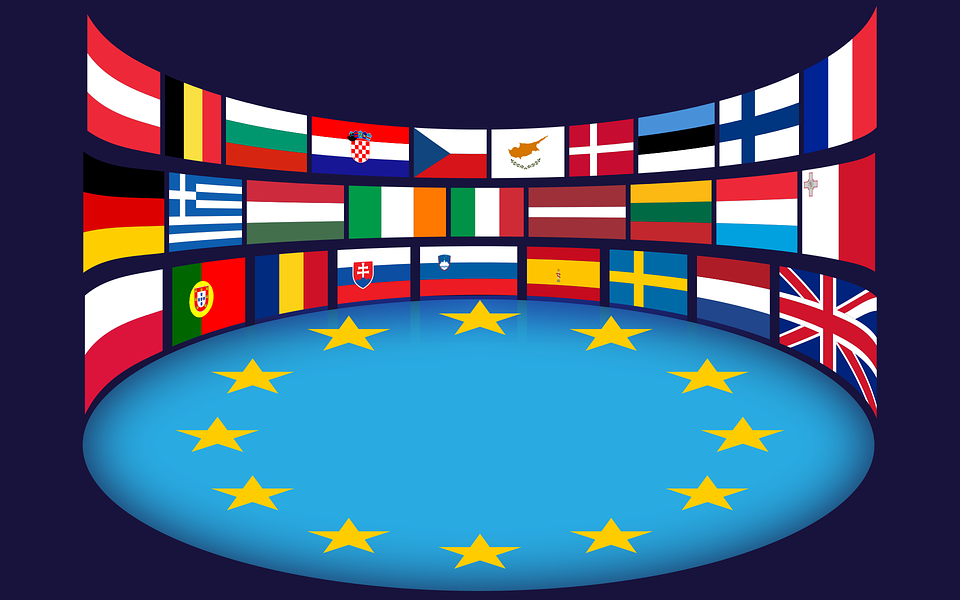 Organizația Tratatului Atlanticului de Nord (NATO)                                                        Poziția economico-geografică a unei țări    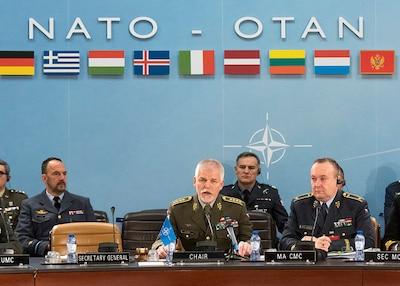 2.Avantajele și dezavantajele Republicii Moldova în P E-G 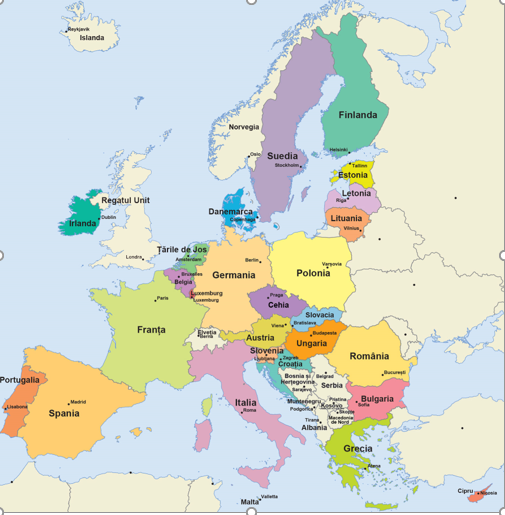 Studiem harta, citim în manual pagina 9-10.Descoperim avantajele și dezavantajele în poziția economico-geografică a Republicii Moldova.3. Propuneți măsuri de valorificare economică a acestora.AvantajulMăsurile de valorificare